NÁRODNÁ RADA SLOVENSKEJ REPUBLIKYIV. volebné obdobieČíslo: 1673/2008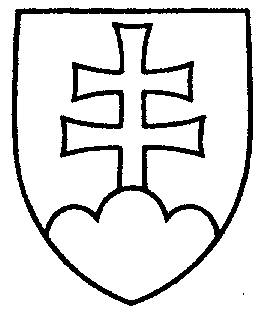 1062UZNESENIENÁRODNEJ RADY SLOVENSKEJ REPUBLIKYz 22. októbra 2008k vládnemu návrhu zákona, ktorým sa mení a dopĺňa zákon č. 235/1998 Z. z. o príspevku pri narodení dieťaťa, o príspevku rodičom, ktorým sa súčasne narodili tri deti alebo viac detí alebo ktorým sa v priebehu dvoch rokov opakovane narodili dvojčatá a ktorým sa menia ďalšie zákony v znení neskorších predpisov, a ktorým sa menia a dopĺňajú niektoré zákony (tlač 790) – prvé čítanie	Národná rada Slovenskej republikyr o z h o d l a,  ž eprerokuje uvedený vládny návrh zákona v druhom čítaní;p r i d e ľ u j etento vládny návrh zákona na prerokovanieÚstavnoprávnemu výboru Národnej rady Slovenskej republikyVýboru Národnej rady Slovenskej republiky pre financie, rozpočet a menuVýboru Národnej rady Slovenskej republiky pre sociálne veci a bývanie aVýboru Národnej rady Slovenskej republiky pre ľudské práva, národnosti a postavenie žien;u r č u j eako gestorský Výbor Národnej rady Slovenskej republiky pre sociálne veci a bývanie a lehotu na jeho prerokovanie v druhom čítaní vo výboroch do 30 dní a v gestorskom výbore do 31 dní od jeho prerokovania v prvom čítaní na schôdzi Národnej rady Slovenskej republiky.  Pavol  P a š k a   v. r. predsedaNárodnej rady Slovenskej republikyOverovatelia:Jozef  L í š k a   v. r.Imre  A n d r u s k ó   v. r.